МИНИСТЕРСТВО ЗДРАВООХРАНЕНИЯПРИДНЕСТРОВСКОЙ МОЛДАВСКОЙ РЕСПУБЛИКИ19 августа 2021 г.                                                                                                                 № 55г. ТираспольПРОТОКОЛзаседания тендерной комиссииМинистерства здравоохраненияПриднестровской Молдавской Республикина приобретение лекарственных препаратов для оказания медицинской помощи в стационарных условиях в 2021 году(1 день I этапа)ПОВЕСТКА ДНЯ:Приобретение лекарственных препаратов для оказания медицинской помощи в стационарных условиях в 2021 году:Тендерная комиссия Министерства здравоохранения Приднестровской Молдавской Республики осуществляет свою деятельность в соответствии со следующим нормативным правовым актом:Постановлением Правительства Приднестровской Молдавской Республики от 
22 октября 2020 года № 367 «Об утверждении Положения, регулирующего порядок проведения ведомственного тендера Министерством здравоохранения Приднестровской Молдавской Республики по закупке медико-фармацевтической продукции, медицинской техники, выдачи заключения о соответствии уровня цен, заключения договоров по итогам тендера по закупке медико-фармацевтической продукции, медицинской техники и их регистрации», в действующей редакции.19 августа 2021 года – первый день первого этапа заседания тендерной комиссии.СЛУШАЛИ:На официальном сайте Министерства здравоохранения Приднестровской Молдавской Республики (www.minzdrav.gospmr.org) 30 июля 2021 года размещена детальная информация о проведении Министерством здравоохранения Приднестровской Молдавской Республики тендера на приобретение лекарственных препаратов для оказания медицинской помощи в стационарных условиях в 2021 году.Заявки на участие в тендере принимались до 17 часов 00 минут 18 августа 2021 года включительно.До указанного срока в секретариат тендерной комиссии поступили 8 (восемь) заявок на участие в тендере от следующих хозяйствующих субъектов:1. ООО «Вивафарм», ПМР:MD 5702, ПМР, Слободзейский район, с. Парканы, ул. Гоголя 1.Фактический адрес (аптечный склад): г. Тирасполь, ул. ХХ Партсъезда, 58 «а» р/с 2212210000000266 ОАО «Эксимбанк» г. Тирасполь,  куб 21, ф/к 0600040819e-mail: office@vivafarm.mdКоммерческий директор – Нагорная А.В.Тел. (факс): (533) 62220, (533) 44015.2. ООО «Кейсер», ПМР:MD-3300 ПМР г. Тирасполь ул. Манойлова, 57/2,р/с 2212210000000242 Куб 21 в ОАО «Эксимбанк»,ф/к 0200022935,e-mail: zakupka3@keyser.ruДиректор – Шабатура С.В.,Контактные телефоны: (533) 2-57-69, т/ф 4-53-30, 2-62-97.3. ООО «Диапрофмед», ПМР:MD-6600 ПМР, юр. адрес: г. Каменка, ул. Кирова, 300,р/с 2212420000000364 КУБ 42 Рыбницком ф-ле ЗАО «Приднестровский Сбербанк»,ф/к 0900002000, к/с 20210000094,Директор – Пилецкая Мария Ивановнаe-mail: diaprof2007@mail.ruКонтактные телефоны: (216) 2-22-05, (216) 2 22-07.4. ООО «Валеандр», ПМР:MD-3300 ПМР г. Тирасполь ул. Каховская, д.17 р/с 2212210000001158 КУБ 21 в ОАО «Эксимбанк» г. Тираспольф/к 0200040381, к/с 20210000091Исполнительный директор – Шепитко Александр Романовичe-mail: valeandr@inbox.ruКонтактные телефоны: т/ф 0 (533) 2-04-49.5. ООО «Медфарм», ПМР:MD-3300 ПМР г. Тирасполь ул. Шевченко 97, р/с 2212160000015345 КУБ 16 в ЗАО «Агропромбанк» г. Тираспольф/к 0200046742, к/с 20210000087Директор – Ярыч Игорь Теодоровичe-mail: medpharm.pmr@mail.ruКонтактный телефон: т/ф 0 (533) 5-20-30.6. ООО «Ремедиум», ПМР:MD-3300 ПМР г. Тирасполь ул. Краснодонская 50/2,р/с 2212160000012306 Куб 16 в ЗАО «Агропромбанк»,ф/к 0200036424 к/с 20210000087,e-mail: info@remedium-grup.comДиректор – Ткаченко И.В.Контактные телефоны: (533) 4-63-93, т/ф 4-33-08.7. ГУП «ЛекФарм», ПМР:MD-4500, ПМР, г. Дубоссары, ул. Ломоносова, 33ар/с 2211410000000030, КУБ. 41 в филиалеЗАО «Приднестровский Сбербанк» г. Дубоссарыф/к 0700044845, к/с 20210000094И.о. директора – Терентьев Юлиан Аурелиуe-mail: lekfarm2012@mail.ruКонтактный телефон: 0 (215) 2-62-14, тел/факс (215) 2-62-13.8. ООО «Провизор.ком», ПМР:MD-3200 ПМР г. Бендеры, ул. Ленина, 25-а,ф.к. 0300042135 р/с 2212110000005752 к/с 20210000087,в Бендерском филиале ЗАО «Агропромбанк» КУБ 11e-mail: info@provizor.comКоммерческий директор – Соколова Лариса ИвановнаТел./факс: 0(552) 2-12-06, 2-20-05, 2-11-98.Согласно части 4 пункта 7 Приложения к Постановлению Правительства Приднестровской Молдавской Республики от 22 октября 2020 года № 367 «Об утверждении Положения, регулирующего порядок проведения ведомственного тендера Министерством здравоохранения Приднестровской Молдавской Республики по закупке медико-фармацевтической продукции, медицинской техники, выдачи заключения о соответствии уровня цен, заключения договоров по итогам тендера по закупке медико-фармацевтической продукции, медицинской техники и их регистрации» в действующей редакции, 
19.08.2021 г. – в день, обозначенный в объявлении о проведении тендера, секретариат тендерной комиссии осуществил вскрытие конвертов с заявками на участие в тендере. В соответствии с частью 6 пункта 7 Приложения к Постановлению Правительства Приднестровской Молдавской Республики от 22 октября 2020 года № 367 «Об утверждении Положения, регулирующего порядок проведения ведомственного тендера Министерством здравоохранения Приднестровской Молдавской Республики по закупке медико-фармацевтической продукции, медицинской техники, выдачи заключения о соответствии уровня цен, заключения договоров по итогам тендера по закупке медико-фармацевтической продукции, медицинской техники и их регистрации» в действующей редакции, секретариатом осуществлено занесение информации, содержащейся в заявке, в общую сводную таблицу.Заседание тендерной комиссии объявляется открытым.ВЫСТУПИЛИ:Булига Т.В.: Сегодня, 19 августа 2021 года, проводится первый день I этапа заседания тендерной комиссии на приобретение лекарственных препаратов для оказания медицинской помощи в стационарных условиях в 2021 году. На официальном сайте Министерства здравоохранения Приднестровской Молдавской Республики 30 июля 2021 года была размещена информация о проведении тендера (www.minzdrav.gospmr.org).На тендер поступили 8 (восемь) заявок на участие в тендере от следующих хозяйствующих субъектов: ООО «Вивафарм», ООО «Кейсер», ООО «Диапрофмед»,
ООО «Валеандр», ООО «Медфарм», ООО «Ремедиум», ГУП «Лекфарм», 
ООО «Провизор.ком».Согласно части 4 пункта 7 Приложения к Постановлению Правительства Приднестровской Молдавской Республики от 22 октября 2020 года № 367 «Об утверждении Положения, регулирующего порядок проведения ведомственного тендера Министерством здравоохранения Приднестровской Молдавской Республики по закупке медико-фармацевтической продукции, медицинской техники, выдачи заключения о соответствии уровня цен, заключения договоров по итогам тендера по закупке медико-фармацевтической продукции, медицинской техники и их регистрации» в действующей редакции, в процессе вскрытия конвертов секретариатом осуществлена проверка соответствия представленных документов перечню документов, заявленных в объявлении о проведении тендера, по результатам которой было установлено, что заявки на участие в тендере всех хозяйствующих субъектов, соответствуют требованиям к перечню необходимых документов, заявленных в объявлении о проведении тендера.Булига Т.В.: На основании вышеизложенного выношу на голосование вопрос о допуске к участию в первом этапе тендера на приобретение лекарственных препаратов для оказания медицинской помощи в стационарных условиях в 2021 году, хозяйствующих субъектов: ООО «Вивафарм», ООО «Кейсер», ООО «Диапрофмед», ООО «Валеандр», 
ООО «Медфарм», ООО «Ремедиум», ГУП «Лекфарм», ООО «Провизор.ком».Голосовали:«ЗА» – 6 (шесть) – единогласно,«ПРОТИВ» – 0 (ноль),«ВОЗДЕРЖАЛИСЬ» – 0 (ноль)Булига Т.В.: По итогам рассмотрения заявок, включенных в общую сводную таблицу, на предмет соответствия требованиям, предъявляемым к предмету тендера по каждому участнику в отношении каждой позиции, у тендерной комиссии отсутствует возможность принятия решения о допуске или недопуске ко второму этапу тендера хозяйствующих субъектов ввиду необходимости получения протокола заседания Комиссии Министерства здравоохранения Приднестровской Молдавской Республики по формированию потребности в товарах (работах, услугах) для нужд подведомственных учреждений, по рассмотрению и определению соответствия/несоответствия заявок на участие в тендере на приобретение лекарственных препаратов для оказания медицинской помощи в стационарных условиях в 2021 году.Согласно части 8 пункта 7 Приложения к Постановлению Правительства Приднестровской Молдавской Республики от 22 октября 2020 года № 367 «Об утверждении Положения, регулирующего порядок проведения ведомственного тендера Министерством здравоохранения Приднестровской Молдавской Республики по закупке медико-фармацевтической продукции, медицинской техники, выдачи заключения о соответствии уровня цен, заключения договоров по итогам тендера по закупке медико-фармацевтической продукции, медицинской техники и их регистрации» в действующей редакции, комиссия вправе принять решение о переносе заседания комиссии в случае, если для принятия решения о соответствии или несоответствии рассматриваемых заявок требованиям к предмету тендера необходимо наличие заключения соответствующих экспертов, а также на основании подпункта д) подпункта 4 пункта 1 Приложения к Приказу Министерства здравоохранения Приднестровской Молдавской Республики «Об утверждении Положения о Комиссии Министерства здравоохранения Приднестровской Молдавской Республики по формированию потребности в товарах (работах, услугах) для нужд подведомственных учреждений» в действующей редакции, необходимо наличие  протокола заседания Комиссии Министерства здравоохранения Приднестровской Молдавской Республики по формированию потребности в товарах (работах, услугах) для нужд подведомственных учреждений, по рассмотрению и определению соответствия/несоответствия заявок на участие в тендере на приобретение лекарственных препаратов для оказания медицинской помощи в стационарных условиях в 2021 году заявленным требованиям.Голосовали:«ЗА» – 6 (шесть) – единогласно,«ПРОТИВ» – 0 (ноль),«ВОЗДЕРЖАЛИСЬ» – 0 (ноль)Так же руководствуясь частью 2 пункта 7 Приложения к Постановлению Правительства Приднестровской Молдавской Республики от 22 октября 2020 года № 367 «Об утверждении Положения, регулирующего порядок проведения ведомственного тендера Министерством здравоохранения Приднестровской Молдавской Республики по закупке медико-фармацевтической продукции, медицинской техники, выдачи заключения о соответствии уровня цен, заключения договоров по итогам тендера по закупке медико-фармацевтической продукции, медицинской техники и их регистрации» в действующей редакции, тендерная комиссия вправе принять решение о проведении первого и второго этапов тендера в 1 (один) день.На основании вышеизложенного выношу на голосование вопрос о проведении 2 дня первого этапа и второй этап тендера на приобретение лекарственных препаратов для оказания медицинской помощи в стационарных условиях в 2021 году на 24 августа 2021 года в 14:00 часов, также коммерческие предложения необходимо предоставить до 17:00 часов до 23 августа 2021 года.Голосовали:«ЗА» – 6 (шесть) – единогласно,«ПРОТИВ» – 0 (ноль),«ВОЗДЕРЖАЛИСЬ» – 0 (ноль)РЕШИЛИ:I. Допустить к участию в первом этапе тендера на приобретение лекарственных препаратов для оказания медицинской помощи в стационарных условиях в 2021 году у хозяйствующих субъектов: ООО «Вивафарм», ООО «Кейсер», ООО «Диапрофмед», 
ООО «Валеандр», ООО «Медфарм», ООО «Ремедиум», ГУП «Лекфарм», 
ООО «Провизор.ком».II. На основании подпункта д) подпункта 4 пункта 1 Приложения к Приказу Министерства здравоохранения Приднестровской Молдавской Республики «Об утверждении Положения о Комиссии Министерства здравоохранения Приднестровской Молдавской Республики по формированию потребности в товарах (работах, услугах) для нужд подведомственных учреждений» в действующей редакции, необходимо наличие  протокола заседания Комиссии Министерства здравоохранения Приднестровской Молдавской Республики по формированию потребности в товарах (работах, услугах) для нужд подведомственных учреждений, по рассмотрению и определению соответствия/несоответствия заявок на участие в на приобретение лекарственных препаратов для оказания медицинской помощи в стационарных условиях в 2021 году заявленным требованиям.III. Провести второй день первого этапа и второй этап тендера на приобретение лекарственных препаратов для оказания медицинской помощи в стационарных условиях в 2021 году, 24 августа 2021 года в 14:00 часов, также коммерческие предложения предоставить до 17:00 часов до 23 августа 2021 года.Заседание тендерной комиссии объявляется закрытым.МИНИСТЕРУЛОКРОТИРИИ СЭНЭТЭЦИЙАЛ РЕПУБЛИЧИЙМОЛДОВЕНЕШТЬ НИСТРЕНЕ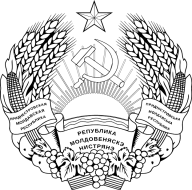 МIНICТЕРСТВООХОРОНИ ЗДОРОВ’ЯПРИДНIСТРОВСЬКОI  МОЛДАВСЬКОI РЕСПУБЛIКИСостав тендерной комиссии:Председатель комиссии:Булига Т.В.Заместитель председателя комиссии:Кузнецов А.Г.Члены комиссии:Музыка Е.Н.Цушко Е.С.Любенко А.В.Серая Г.И.Кукин С.В.Рулле С.И.Секретариат:Киржой Ю.О.Тиханская Е.А.Присутствовали:Представитель Управления по борьбе с экономическими преступлениями и коррупцией Министерства внутренних дел Приднестровской Молдавской Республики.Представитель Министерства государственной безопасности.Представитель ООО «Вивафарм» - Пантазий В.В.Представитель ООО «Кейсер» -Ганевич Д.П.Представитель ООО «Диапрофмед» - Козинский И.И.Исполнительный директор ООО «Валеандр» - Шепитко А.Р.Представитель ООО «Медфарм» - Ковалевич Е.А.Представитель ООО «Ремедиум» - Герун М.Ю.Представитель ГУП «Лекфарм» - Куртева Т.Ф.Представитель ООО «Провизор.ком» - Софронюк Т.С.Присутствовали:Представитель Управления по борьбе с экономическими преступлениями и коррупцией Министерства внутренних дел Приднестровской Молдавской Республики.Представитель Министерства государственной безопасности.Представитель ООО «Вивафарм» - Пантазий В.В.Представитель ООО «Кейсер» -Ганевич Д.П.Представитель ООО «Диапрофмед» - Козинский И.И.Исполнительный директор ООО «Валеандр» - Шепитко А.Р.Представитель ООО «Медфарм» - Ковалевич Е.А.Представитель ООО «Ремедиум» - Герун М.Ю.Представитель ГУП «Лекфарм» - Куртева Т.Ф.Представитель ООО «Провизор.ком» - Софронюк Т.С.Отсутствовал:Заместитель председателя комиссии:Член комиссии:Секретариат:Кузнецов А.Г.Музыка Е.Н.Тиханская Е.А.№ п/пМеждународное непатентованное наименованиеФорма выпускаЗаказываемое количество1Кальция хлорид, р-р для в/в введения10% ампула 5мл20 3402Транексамовая кислота, р-р для в/в введения50мг/мл ампула 5мл18 9753Лидокаин, р- для ин.2% ампула 2мл107 7404Аминокислоты для парентерального питания + прочие препаратыр-р для инф. 10% флакон 500мл2 0605Панкреатинтаблетка 25ЕД76 2406Амброксолтаблетка 30мг95 6607Маннитол, р-р для инф.15% флакон 200мл4 0108Альбумин человеческий10% флакон 50мл1609Декстроза, р-р для инф.5% флакон 200мл33 40010Фитоменадион, р-р для ин.10мг/мл ампула 1мл3 45011Парацетамол, р-р для в/в введения10мг/мл флакон 100мл21 00012Дигоксинтаблетка 0,25мг11 75013Каптоприлтаблетка 25мг66 80014Норэпинефрин, конц. для приг. р-ра для в/в введения2мг/мл ампула 4мл3 22515Надропарин кальция, р-р для п/к введенияшприц 0,6мл43 00016Аскорбиновая кислота, р-р для ин.10% ампула 2мл102 15017Флуконазолкапсула 150мг15 72318Лидокаин, р-р для ин.10% ампула 2мл3 98019Ибупрофентаблетка 200мг26 20020Парацетамолтаблетка 500мг144 20021Декстроза, р-р для инф.10% флакон 200мл1 500Председатель комиссии:Т.В. БулигаСекретариат:Ю.О. Киржой 